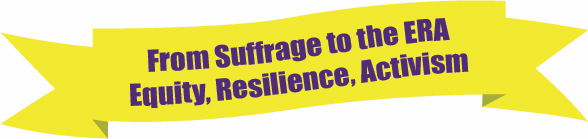 The Western New York Women’s Suffrage Centennial Celebration Committee is presenting an engaging and transformative seminar featuring noted historian Dr. Sally Roesch Wagner and esteemed panelists who will examine the past, present and future of the women’s movement. The event on Saturday, October 2 from 9:30 a.m. to noon at Daemen College, will pay homage to the suffragists who fought for the 19th amendment which gave women the right to vote. It will also address the current impact of the pandemic on women that created a she-cession and focus on the future as women fight for passage of the Equal Rights Amendment in order to enshrine equity once and for all in the Constitution. As the keynote speaker, Dr. Wagner will share her research spanning two centuries on race, class and gender. Four panelists will break down specific issues that have impeded women from a fair playing field – economic inequality, violence against women, women’s health and reproductive justice, and women’s underrepresentation in government. The panelists include Karen King, Erie County Commissioner of Public Advocacy; Ava Thomas, Operations Manager for the Family Justice Center; Shanaz Butt, Professor of Pharmacology and Toxicology at the University of Sciences in Philadelphia; and Diana Cihak, founder of WomenElect Program and WEPac. Join us for this important conversation as we explore Equity with Resilience and Activism. In person registration will begin at 9 a.m. The event is free, but donations are welcome. Virtual participation is also available. Pre-registration is required for in person and zoom attendance on Eventbrite: https://bit.ly/SuffragetoERASponsors                                      West Herr Auto Group				    Western New York FoundationPartners of the Western New York Women’s Suffrage Centennial Celebration Committee, organized by the League of Women Voters, are Alpha Kappa Alpha Sorority (Gamma Phi Omega Chapter), AAUW Buffalo Branch, Buffalo & Erie County Central Library, Daemen College History & Political Science Dept., the Erie County Commission on the Status of Women, NYS Women Inc. – Region VIII, UB Gender Institute, Women’s Auxiliary of Ahmadiyya Muslim Community, Western New York Women’s Foundation, Women’s Bar Association of the State of New York, and Zonta Club of Buffalo